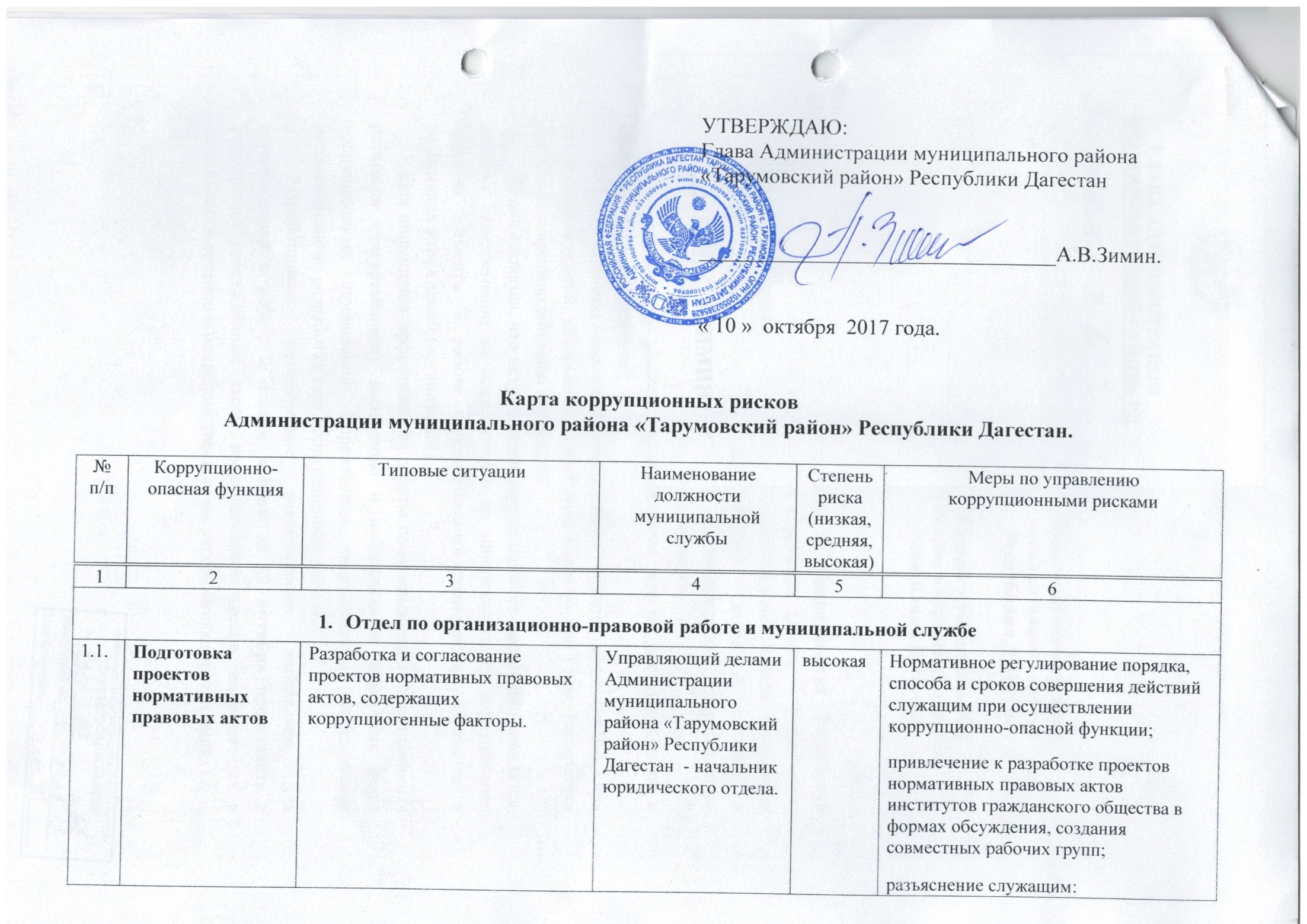 Карта коррупционных рисков
Администрации муниципального района «Тарумовский район» Республики Дагестан.УТВЕРЖДАЮ:Глава Администрации муниципального района «Тарумовский район» Республики Дагестан_________________________________А.В.Зимин.« 10 »  октября  2017 года.№ п/пКоррупционно-опасная функцияТиповые ситуацииНаименование должности муниципальной службыСтепень риска (низкая, средняя, высокая)Меры по управлению 
коррупционными рисками123456Отдел по организационно-правовой работе и муниципальной службеОтдел по организационно-правовой работе и муниципальной службеОтдел по организационно-правовой работе и муниципальной службеОтдел по организационно-правовой работе и муниципальной службеОтдел по организационно-правовой работе и муниципальной службеОтдел по организационно-правовой работе и муниципальной службеПодготовка проектов нормативных правовых актовРазработка и согласование проектов нормативных правовых актов, содержащих коррупциогенные факторы.Управляющий делами Администрации муниципального района «Тарумовский район» Республики Дагестан  - начальник юридического отдела.высокаяНормативное регулирование порядка, способа и сроков совершения действий служащим при осуществлении коррупционно-опасной функции;привлечение к разработке проектов нормативных правовых актов институтов гражданского общества в формах обсуждения, создания совместных рабочих групп;разъяснение служащим: - обязанности незамедлительно сообщить представителю нанимателя о склонении его к совершению коррупционного правонарушения;- ответственности за совершение коррупционных правонарушений.Разработка и согласование проектов нормативных правовых актов, содержащих коррупциогенные факторы.Управляющий делами Администрации муниципального района «Тарумовский район» Республики Дагестан  - начальник юридического отдела. Помошник главы  по вопросам противодействия коррупции.низкаяПодготовка предложений по разработке, разработка, согласование проектов нормативных правовых актов в целях создания преференций для определенного круга субъектов.Управляющий делами Администрации муниципального района «Тарумовский район» Республики Дагестан  - начальник юридического отделанизкаяПроведение антикоррупционной и правовой экспертизы нормативных правовых актов и проектов нормативных правовых актовНесоставление экспертного заключения по результатам проведения антикоррупционной экспертизы о наличии коррупциогенных факторов в проекте нормативного правового акта.Комиссия по проведению антикоррупционной экспертизы. средняяИнформирование населения о возможности и необходимости участия в проведении независимой антикоррупционной экспертизы проектов нормативных правовых актов;организация повышения профессионального уровня служащих, осуществляющих проведение антикоррупционной экспертизы;перераспределение функций между служащими внутри структурного подразделения.Подготовка экспертных заключений о соответствии федеральному и региональному законодательству проектов нормативных правовых актов, содержащих коррупциогенные факторы.Юридический отдел. Комиссия по проведению антикоррупционной экспертизы. Помошник главы  по вопросам противодействия коррупциисредняяПредставление интересов Администрации муниципального района «Тарумовский район» Республики Дагестан в судебных и иных органах властиненадлежащее исполнение обязанностей представителя Администрации муниципального района «Тарумовский район» Республики Дагестан (пассивная позиция при защите интересов Администрации муниципального района «Тарумовский район» Республики Дагестан в целях принятия судебных решений в пользу третьих лиц) при представлении интересов Администрации муниципального района «Тарумовский район» Республики Дагестан в судебных и иных органах власти;злоупотребление предоставленными полномочиями (в обмен на обещанное вознаграждение отказ от исковых требований, признание исковых требований, заключение мирового соглашения в нарушение интересов муниципального района «Тарумовский район» Республики Дагестан. Юридический отдел.средняяРазъяснение служащим: - обязанности незамедлительно сообщить представителю нанимателя о склонении его к совершению коррупционного правонарушения;- ответственности за совершение коррупционных правонарушений;публикация решений судов в системе обмена информации;анализ материалов судебных дел в части реализации представителем Администрации Гаврилов-Ямского муниципального района утвержденной правовой позиции.Организация договорной работы (правовая экспертиза проектов договоров (соглашений), заключаемых от имени органа государственной власти (органа местного самоуправления); подготовка по ним заключений, замечаний и предложений; мониторинг исполнения договоров (соглашений))Согласование проектов договоров (соглашений), предоставляющих необоснованные преимущества отдельным субъектам, в обмен на полученное (обещанное) от заинтересованных лиц вознаграждение.Управляющий делами Администрации муниципального района «Тарумовский район» Республики Дагестан  - начальник юридического отдела.средняяНормативное регулирование порядка согласования договоров (соглашений);исключение необходимости личного взаимодействия (общения) служащих с гражданами и представителями организаций;разъяснение служащим: - обязанности незамедлительно сообщить представителю нанимателя о склонении его к совершению коррупционного правонарушения;- ответственности за совершение коррупционных правонарушений.Формирование негативного отношения к поведению должностных лиц, работников, которое может восприниматься окружающими как согласие принять взятку или как просьба о даче взятки.Подготовка и принятие решений по назначению на должности муниципальной службы; по проведению аттестации, квалификационных экзаменов муниципальных служащих,  конкурсов на замещение вакантных должностей муниципальной службы и включение в кадровый резервПредоставление не предусмотренных законом преимуществ (протекционизм, семейственность) для поступления на муниципальную службу, на работу.Управляющий делами Администрации муниципального района «Тарумовский район» Республики Дагестан. Глава Администрации муниципального района «Тарумовский район» Республики Дагестан.средняяКоллегиальное принятие решений о результатах конкурсов.Совершенствование механизма отбора должностных лиц для включения в состав комиссий.Разъяснение муниципальным служащим мер ответственности за совершение коррупционных правонарушений.Публикация результатов конкурсов на замещение вакантных должностей муниципальной службы и включение в кадровый резерв.Проведение конкурсов на замещение вакантной должности, на включение в кадровый резерв на замещение вакантной должности муниципальной службыПобедителем конкурса на замещение вакантной должности, на включение в кадровый резерв на замещение вакантной должности муниципальной службы признан кандидат, не соответствующий квалификационным требованиям к данной должности, а по рекомендации, либо хороший знакомый, или по иным незаконным основаниям.Управляющий делами Администрации муниципального района «Тарумовский район» Республики Дагестан..высокаяКоллегиальное принятие решений.Размещение на официальном сайте Администрации муниципального района информации о результатах конкурса.Разъяснение служащим:- обязанности незамедлительно сообщать представителю нанимателя о склонении его к совершению коррупционного правонарушения;- мер ответственности за совершение коррупционных правонарушений.Отдел экономики, прогнозирования, имущественных отношений и инвестиционной политикиОтдел экономики, прогнозирования, имущественных отношений и инвестиционной политикиОтдел экономики, прогнозирования, имущественных отношений и инвестиционной политикиОтдел экономики, прогнозирования, имущественных отношений и инвестиционной политикиОтдел экономики, прогнозирования, имущественных отношений и инвестиционной политикиОтдел экономики, прогнозирования, имущественных отношений и инвестиционной политикиПодготовка проектов нормативных правовых актовРазработка и согласование проектов нормативных правовых актов, содержащих коррупциогенные факторы.Начальник отделавысокаяНормативное регулирование порядка, способа и сроков совершения действий служащим при осуществлении коррупционно-опасной функции;привлечение к разработке проектов нормативных правовых актов институтов гражданского общества в формах обсуждения, создания совместных рабочих групп;разъяснение служащим: - обязанности незамедлительно сообщить представителю нанимателя о склонении его к совершению коррупционного правонарушения;- ответственности за совершение коррупционных правонарушений.Реализация мероприятий - по возмещению части затрат организациям любых форм собственности и индивидуальным предпринимателям, занимающимся доставкой товаров в отдаленные сельские населенные пунктыПодготовка документации для проведения конкурсных процедур, правовых актов о проведении конкурсных отборов на предоставление субсидий, устанавливающих необоснованные преимущества отдельным субъектам.Начальник отделавысокаяНормативное регулирование порядка, способа и сроков совершения действий служащим при осуществлении коррупционно-опасной функции;подписание заявления об отсутствии конфликта интересов членами конкурсной комиссии;разъяснение служащим: - обязанности незамедлительно сообщить представителю нанимателя о склонении его к совершению коррупционного правонарушения;- ответственности за совершение коррупционных правонарушений.Оказание муниципальной услуги: «Предоставление муниципальных гарантий»Установление необоснованных преимуществ при оказании муниципальной услуги.Начальник отделавысокаяНормативное регулирование порядка оказания муниципальной услуги;Размещение на офицальное сайте Администрации муниципального района «Тарумовский район» Республики Дагестан. Административного регламента предоставления муниципальной услуги;Совершенствование механизма отбора служащих для включения в состав комиссий, рабочих групп, принимающих соответсвующее решение;Осуществление контроля за исполнененим положений Административного регламента оказания муниципальной услуги;Разъяснение служащим:- обязанности незамедлительно сообщить предствителю нанимателя о склонении его к совершению коррупционного правонарушения;- мер ответственности за совершение коррупционных правонарушений.Незаконное оказание либо отказ в оказании муниципальной услуги.Начальник отделавысокаяВедение или расширение процессуальных форм взаимодействия граждан (организаций) и должностных лиц, например, использование информационных технологий в качестве приоритетного направления для осуществления служебной деятельности («одно окно», системы электронного обмена информацией).Требование от граждан (юридических лиц) информации и документов, представление которых не предусмотрено  административным регламентом оказания услуги.Начальник отделасредняяОптимизация перечня документов (материалов, информации), которые граждане (юридические лица) обязаны предоставлять для реализации права. Муниципальное казенное учреждение «МЦБ» Муниципальное казенное учреждение «МЦБ» Муниципальное казенное учреждение «МЦБ» Муниципальное казенное учреждение «МЦБ» Муниципальное казенное учреждение «МЦБ» Муниципальное казенное учреждение «МЦБ»3.1.Подготовка проектов нормативных правовых актовРазработка и согласование проектов нормативных правовых актов, содержащих коррупциогенные факторы.Руководитель  отдела.высокаяНормативное регулирование порядка, способа и сроков совершения действий служащим при осуществлении коррупционно-опасной функции;привлечение к разработке проектов нормативных правовых актов институтов гражданского общества в формах обсуждения, создания совместных рабочих групп;разъяснение служащим: - обязанности незамедлительно сообщить представителю нанимателя о склонении его к совершению коррупционного правонарушения;- ответственности за совершение коррупционных правонарушений.3.2.Осуществление функций главного распорядителя и получателя бюджетных средств, предусмотренных на финансирование возложенных на орган местного самоуправления полномочийПри проверке правильности оформления поступивших на оплату первичных документов и их соответствия суммам, заявленным на данные расходы в кассовом плане, служащий выявляет, что определенные работы (услуги):-  уже были ранее оплачены; - не предусмотрены муниципальным  контрактом (договором). При этом от заинтересованного лица служащему поступает предложение за вознаграждение провести оплату.Руководитель отдела.высокаяИсключение необходимости личного взаимодействия (общения) служащих с гражданами и представителями организаций.Разъяснение служащим: - обязанности незамедлительно сообщить представителю нанимателя о склонении его к совершению коррупционного правонарушения;- ответственности за совершение коррупционных правонарушенийВ целях получения материальной выгоды от заинтересованного лица служащему поступает предложение за вознаграждение: - скрыть наличие просроченной дебиторской задолженности; - не принимать надлежащие меры к погашению просроченной дебиторской задолженности.Руководитель отдела.высокаяРазъяснение служащим: - обязанности незамедлительно сообщить представителю нанимателя о склонении его к совершению коррупционного правонарушения;- ответственности за совершение коррупционных правонарушений.Осуществление работы по приемке конкурсных и котировочных заявокПри приеме конкурсных и котировочных  заявок склонение к разглашению информации об организациях и лицах, подавших заявки на участие в процедурах закупок товаров, работ и услуг для муниципальных нужд, необоснованный отказ в приеме заявки, несвоевременная регистрация заявки.Руководитель отдела, ведущий специалист  отдела.высокаяРазъяснение муниципальному служащему (муниципальным служащим):- обязанности незамедлительно сообщить представителю нанимателя о склонении его к совершению коррупционного правонарушения;- мер ответственности за совершение коррупционных правонарушенийОсуществление функций заказчикаОсуществление функций заказчикаОсуществление функций заказчикаОсуществление функций заказчикаОсуществление функций заказчикаОсуществление функций заказчикаОсуществление функций  заказчика на определение поставщика (подрядчика, исполнителя)В ходе разработки и составления технической документации, подготовки проектов муниципальных  контрактов установление необоснованных преимуществ для отдельных участников закупки.Управляющий делами Администрации муниципального района «Тарумовский район» Республики Дагестан.  начальник юридического отдела, начальник отдела экономики, прогнозирования, имущественных отношений и инвестиционной политики,  руководитель Муниципального казенного учреждения «МЦБ», начальник отдела сельского хозяйства, заведующий архивным отделом.высокаяНормативное регулирование порядка, способа и сроков совершения действий служащим при осуществлении коррупционно-опасной функции;проведение антикоррупционной экспертизы проектов государственных (муниципальных) контрактов, договоров либо технических заданий к ним;разъяснение служащим: - обязанности незамедлительно сообщить представителю нанимателя о склонении его к совершению коррупционного правонарушения;- ответственности за совершение коррупционных правонарушений.При подготовке обоснования начальной (максимальной) цены контракта необоснованно:              - расширен (ограничен) круг возможных участников закупки; - необоснованно завышена (занижена) начальная (максимальная) цена контракта.Управляющий делами Администрации муниципального района «Тарумовский район» Республики Дагестан.  начальник юридического отдела, начальник отдела экономики, прогнозирования, имущественных отношений и инвестиционной политики,  руководитель Муниципального казенного учреждения «МЦБ», начальник отдела сельского хозяйства, заведующий архивным отделом.высокаяПодготовка отчета об исследовании рынка начальной цены контракта;Подготовка проектов муниципальных контрактов (договоров) на выполнение уже фактически выполненных работ, либо уже оказанных услуг.Управляющий делами Администрации муниципального района «Тарумовский район» Республики Дагестан.  начальник юридического отдела, начальник отдела экономики, прогнозирования, имущественных отношений и инвестиционной политики,  руководитель Муниципального казенного учреждения «МЦБ», начальник отдела сельского хозяйства, заведующий архивным отделом.высокаяНормативное регулирование порядка и сроков совершения действий служащим при осуществлении коррупционно-опасной функции;привлечение к подготовке проектов муниципальныых контрактов (договоров) представителей иных структурных подразделений органа государственной власти (органа местного самоуправления).При приемке результатов выполненных работ (поставленных товаров, оказанных услуг), документальном оформлении расчетов с поставщиками устанавливаются факты несоответствия выполненных работ (поставленных товаров, оказанных услуг) условиям заключенных муниципальных контрактов (договоров). В целях подписания акта приемки представителем исполнителя по государственному (муниципальному) контракту (договору) за вознаграждение предлагается не отражать в приемной документации информацию о выявленных нарушениях, не предъявлять претензию о допущенном нарушении.Управляющий делами Администрации муниципального района «Тарумовский район» Республики Дагестан.  начальник юридического отдела, начальник отдела экономики, прогнозирования, имущественных отношений и инвестиционной политики,  руководитель Муниципального казенного учреждения «МЦБ», начальник отдела сельского хозяйства, заведующий архивным отделом.высокаяКомиссионный прием результатов выполненных работ (поставленных товаров, оказанных услуг);разъяснение служащим: - обязанности незамедлительно сообщить представителю нанимателя о склонении его к совершению коррупционного правонарушения;- ответственности за совершение коррупционных правонарушений.В целях создания «преференций» для какой-либо организации -исполнителя представителем организации за вознаграждение предлагается нарушить предусмотренную законом процедуру либо допустить нарушения при оформлении документации на закупку у единственного поставщика товаров, работ, услуг.Управляющий делами Администрации муниципального района «Тарумовский район» Республики Дагестан.  начальник юридического отдела, начальник отдела экономики, прогнозирования, имущественных отношений и инвестиционной политики.высокаяНормативное регулирование порядка, способа и сроков совершения действий служащим при осуществлении коррупционно-опасной функции;привлечение к подготовке документации представителей иных структурных подразделений органа государственной власти (органа местного самоуправления).В целях заключения  муниципального контракта (договора) с подрядной организацией, не имеющей специального разрешения на проведение определенного вида работ, представителем организации за вознаграждение предлагается при разработке технической документации либо проекта муниципального контракта (договора) не отражать в условиях контракта (договора) требование к исполнителю о наличии специального разрешения на выполнение определенного вида работ.Управляющий делами Администрации муниципального района «Тарумовский район» Республики Дагестан.  начальник юридического отдела, начальник отдела экономики, прогнозирования, имущественных отношений и инвестиционной политики.)высокаяНормативное регулирование порядка, способа и сроков совершения действий служащим при осуществлении коррупционно-опасной функции;привлечение к подготовке документации представителей иных структурных подразделений органа государственной власти (органа местного самоуправления).При ведении претензионной работы служащему предлагается за вознаграждение способствовать непредъявлению претензии либо составить претензию, предусматривающую возможность уклонения от ответственности за допущенные нарушения муниципального контракта (договора).Управляющий делами Администрации муниципального района «Тарумовский район» Республики Дагестан.  начальник юридического отдела, начальник отдела экономики, прогнозирования, имущественных отношений и инвестиционной политики,  руководитель Муниципального казенного учреждения «МЦБ», начальник отдела сельского хозяйства, заведующий архивным отделомвысокаяНормативное регулирование порядка и сроков совершения действий служащим при осуществлении коррупционно-опасной функции;Предоставление неполной или некорректной информации о закупке, подмена разъяснений ссылками на документацию о закупке.Управляющий делами Администрации муниципального района «Тарумовский район» Республики Дагестан.  начальник юридического отдела, начальник отдела экономики, прогнозирования, имущественных отношений и инвестиционной политики,  руководитель Муниципального казенного учреждения «МЦБ», начальник отдела сельского хозяйства, заведующий архивным отделомвысокаяНормативное регулирование порядка и сроков совершения действий служащим при осуществлении коррупционно-опасной функции.Прямые контакты и переговоры с потенциальным участником закупки.Дискриминационные изменения документации.Управляющий делами Администрации муниципального района «Тарумовский район» Республики Дагестан.  начальник юридического отдела, начальник отдела экономики, прогнозирования, имущественных отношений и инвестиционной политики,  руководитель Муниципального казенного учреждения «МЦБ», начальник отдела сельского хозяйства, заведующий архивным отделом.высокаяНормативное регулирование порядка и сроков совершения действий служащим при осуществлении коррупционно-опасной функции;оборудование мест взаимодействия служащих и представителей участников торгов средствами аудио- видео-записи.Единая комиссия по определению поставщика (подрядчика, исполнителя)(по тексту Единая комиссия)Единая комиссия по определению поставщика (подрядчика, исполнителя)(по тексту Единая комиссия)Единая комиссия по определению поставщика (подрядчика, исполнителя)(по тексту Единая комиссия)Единая комиссия по определению поставщика (подрядчика, исполнителя)(по тексту Единая комиссия)Единая комиссия по определению поставщика (подрядчика, исполнителя)(по тексту Единая комиссия)Единая комиссия по определению поставщика (подрядчика, исполнителя)(по тексту Единая комиссия)5.1.Организация работы по определению поставщика (подрядчика, исполнителя)Подмена документов в интересах какого-либо участника в обмен на полученное (обещанное) вознаграждение. Члены Единой комиссиивысокаяПубличное вскрытие конвертов и открытие доступа к заявкам, поданным в электронном виде.Коллегиальное принятие решений.Участие в голосовании при наличии близкого родства или свойства с участником закупки.Члены Единой комиссиивысокаяНормативное закрепление порядка раскрытия конфликта интересов и его урегулирования; повышение личной ответственности членов комиссии путем подписания ими заявлений об отсутствии конфликта интересов.Архивный отделАрхивный отделАрхивный отделАрхивный отделАрхивный отделАрхивный отдел7.1.Оказание муниципальных услуг:«Исполнение запросов пользователей - физических и юридических лиц по архивным документам»«Обеспечение доступа к архивным документам (копиям) и справочно-поисковым средствам»Установление необоснованных преимуществ при оказании муниципальной услуги.Заведующий отделомвысокаяНормативное регулирование порядка оказания муниципальной услуги;Размещение на офицальном сайте Администрации муниципального района «Тарумовский район» Республики Дагестан Административного регламента предоставления муниципальной услуги;Совершенствование механизма отбора служащих для включения в состав комиссий, рабочих групп, принимающих соответствующее решения;Осуществление контроля за исполнененим положений Административного регламента оказания муниципальной услуги;Разъяснение служащим:- обязанности незамедлительно сообщить предствителю нанимателя о склонении его к совершению коррупционного правонарушения;- мер ответственности за совершение коррупционных правонарушений.Незаконное оказание либо отказ в оказании муниципальной услуги.Заведующий отделомвысокаяВедение или расширение процессуальных форм взаимодействия граждан (организаций) и должностных лиц, например, использование информационных технологий в качестве приоритетного направления для осуществления служебной деятельности («одно окно», системы электронного обмена информацией).Требование от граждан (юридических лиц) информации и документов, представление которых не предусмотрено  административным регламентом оказания услуги.Заведующий отделомвысокаяОптимизация перечня документов (материалов, информации), которые граждане (юридические лица) обязаны предоставлять для реализации права.Отдел сельского хозяйстваОтдел сельского хозяйстваОтдел сельского хозяйстваОтдел сельского хозяйстваОтдел сельского хозяйстваОтдел сельского хозяйства7.1.Оказание муниципальной услуги:«Прием и оформление документов для формирования списка граждан, семей и молодых специалистов на предоставление субсидий для строительства (приобретения) жилья в сельской местности.  Установление необоснованных преимуществ при оказании муниципальной услуги.Начальник отделавысокаяНормативное регулирование порядка оказания муниципальной услуги;Размещение на офицальном сайте Администрации муниципального района «Тарумовский район» Республики Дагестан Административного регламента предоставления муниципальной услуги;Совершенствование механизма отбора служащих для включения в состав комиссий, рабочих групп, принимающих соответствующее решения;Осуществление контроля за исполнененим положений Административного регламента оказанаия муниципальной услуги;Разъяснение служащим:- обязанности незамедлительно сообщить предствителю нанимателя о склонении его к совершению коррупционного правонарушения;- мер ответственности за совершение коррупционных правонарушений.Незаконное оказание либо отказ в оказании муниципальной услуги.Начальник отделавысокаяВедение или расширение процессуальных форм взаимодействия граждан (организаций) и должностных лиц, например, использование информационных технологий в качестве приоритетного направления для осуществления служебной деятельности («одно окно», системы электронного обмена информацией).Требование от граждан (юридических лиц) информации и документов, представление которых не предусмотрено  административным регламентом оказвния услуги.Начальник отделавысокаяОптимизация перечня документов (материалов, информации), которые граждане (юридические лица) обязаны предоставлять для реализации права.Отдел архитектуры, строительства и ЖКХОтдел архитектуры, строительства и ЖКХОтдел архитектуры, строительства и ЖКХОтдел архитектуры, строительства и ЖКХОтдел архитектуры, строительства и ЖКХОтдел архитектуры, строительства и ЖКХ8.1Выдача справок об участии в государственных программах по улучшению жилищных условийПодписание справки содержащей недостоверные сведения.Отдел строительства,  начальник отдела высокаяРазъяснения муниципальным служащим:- об обязанности незамедлительно сообщить представителю нанимателя о склонении его к совершению коррупционного правонарушения,- о мерах ответственности за совершение коррупционных правонарушений.8.2Выдача разрешений на строительство индивидуальных домовладенийПодписание разрешения, справки содержащей недостоверные сведения и приотсутствии полного пакета документовОтдел строительства,  начальник отделасредняяРазъяснения муниципальным служащим:- об обязанности незамедлительно сообщить представителю нанимателя о склонении его к совершению коррупционного правонарушения,- о мерах ответственности за совершение коррупционных правонарушений